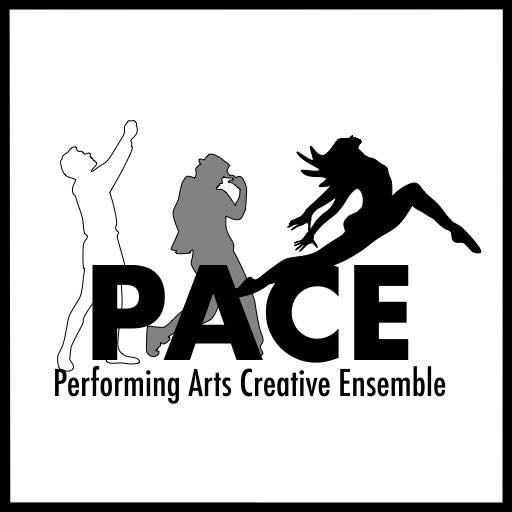 PERFORMING ARTS CREATIVE ENSEMBLE“Wait Until Dark” AUDITION FORMPlease Print Legibly:Name:______________________________________ Birthdate:________________ Gender:________________	Phone:__________________________ Email:_____________________________________________________	Height:______ Weight:______ Hair Color:________  Sizes:  Shirt______ Pant______ Dress______ Shoe______Specific role(s) you are auditioning for:___________________________________________________________Please check one:    ______ I will accept any role                                  ______ I will accept only the role(s) listed above.If you are not cast, are you interested in helping behind the scenes? (Check all that apply)_____Costumes _____Set Construction _____Stage Crew _____Props _____Sound _____LightsSchedule InformationRead Thru is Thursday, March 31, 7:30pmRehearsals begin Monday, April 7.  Rehearsals are Monday – Thursday, 7:30pm-10:30pm.Tech Load In is Sunday, June 5, time TBD. Tech Sunday is an ALL-DAY event.Rehearsal locations are primarily:Columbus Dance Theatre, 592 E Main St, Columbus 43215Columbus Dance Theatre Bexley Location, 1039 College Ave, Columbus 43209Performances:June 9-12, 2022Thu-Sat 8pmSun 3pmPlease list ALL KNOWN CONFLICTS: This section is VERY IMPORTANT (Use the back of this form if needed)_________________________________________________________________________________________________________________________________________________________________________________________________________________________________________________________________________________Theatrical ExperiencePlease attach a resume or briefly summarize your theatrical experience on the back.Do you have reliable transportation to and from rehearsals and performances? ____________